PARTY PLATTERS TO GOSmall: 8-10 guests Medium: 10-15 guests               Large: 15-20 guestsAll Cheese Small $70 - Medium $100– Large $130 From old world cheese to super local, we will create a cheese platter that is sure to please. 5 types of cheese plus seasonal fruit, candied nuts, and freshly baked baguette.All Meat Small $70 - Medium $100– Large $130Let the staff of Stink show off our vast selection of charcuterie from around the world. Includes 5 different meats, marinated vegetables, Dijon mustard, 18 year-old balsamic and extra virgin olive oil, accompanied with freshly baked baguette. Meat & Cheese Small $85 - Medium $115– Large $145 Selections of cheese and cured meat, with marinated vegetables, seasonal fruit, Dijon mustard, 18 year-old balsamic, extra virgin olive oil and freshly baked baguette.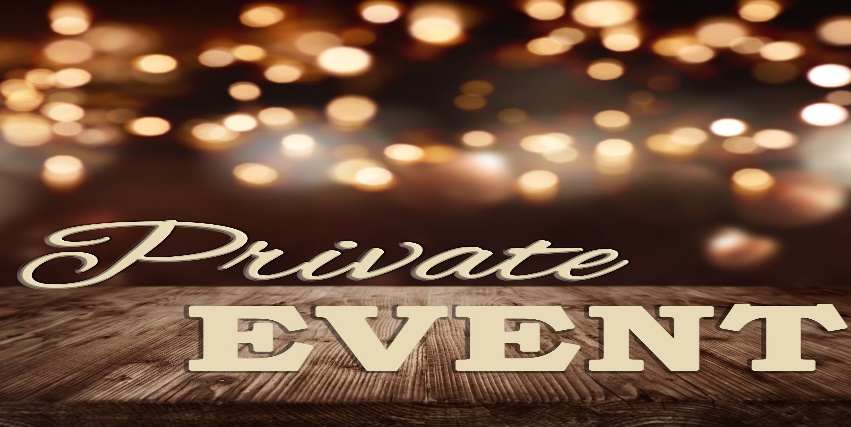  Celebrate in Stink style!